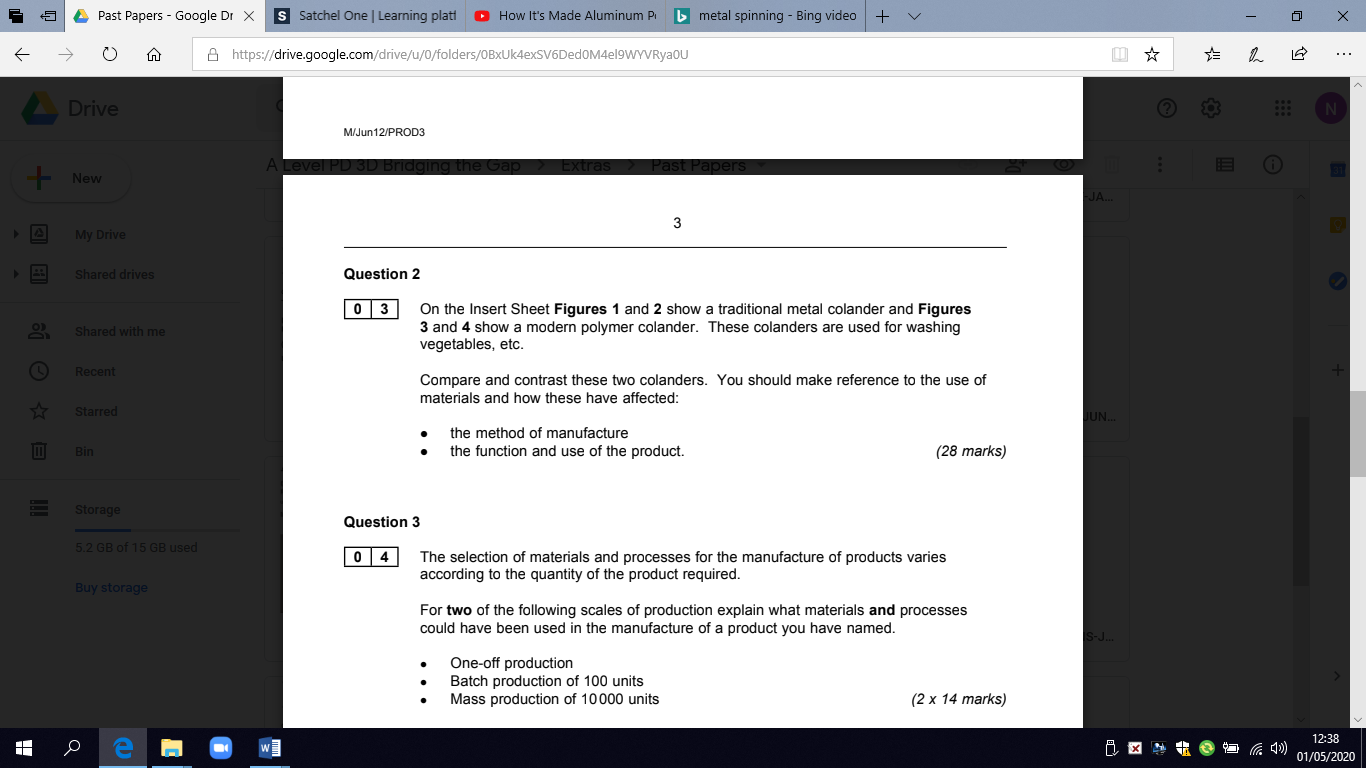 InsertFigure 1  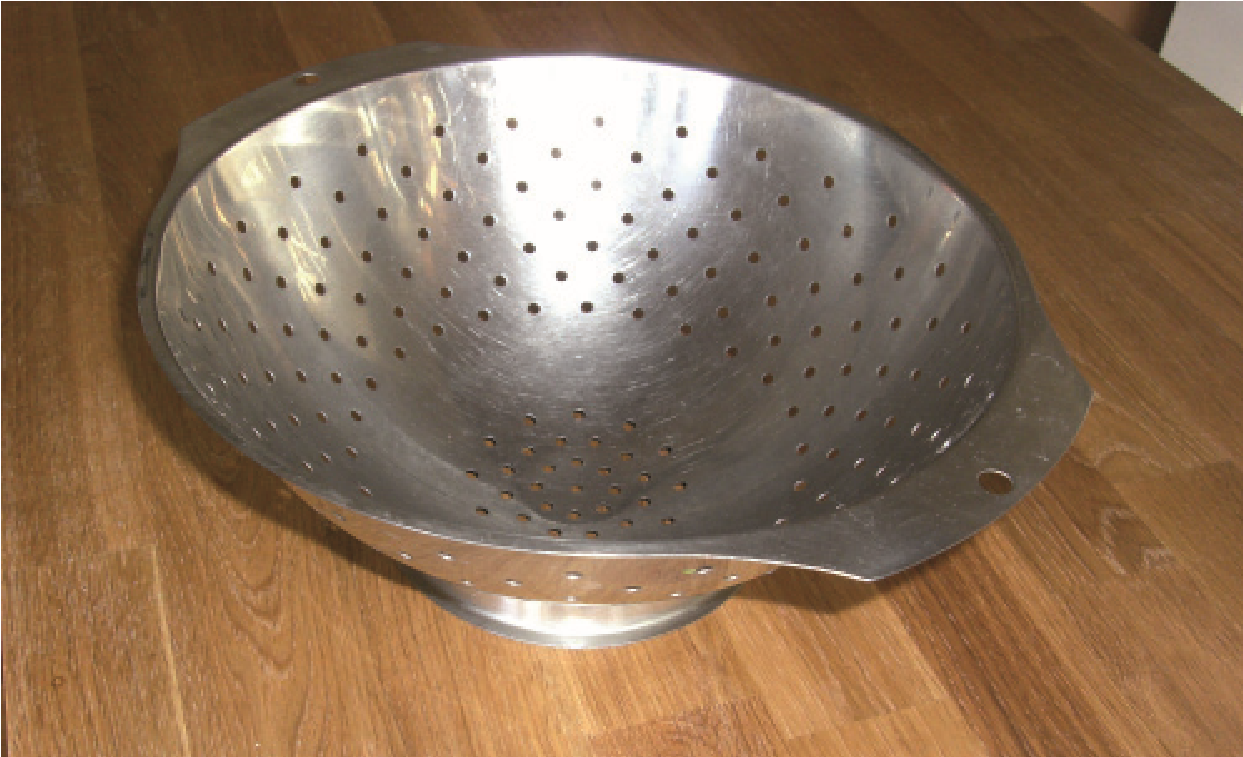 Figure 2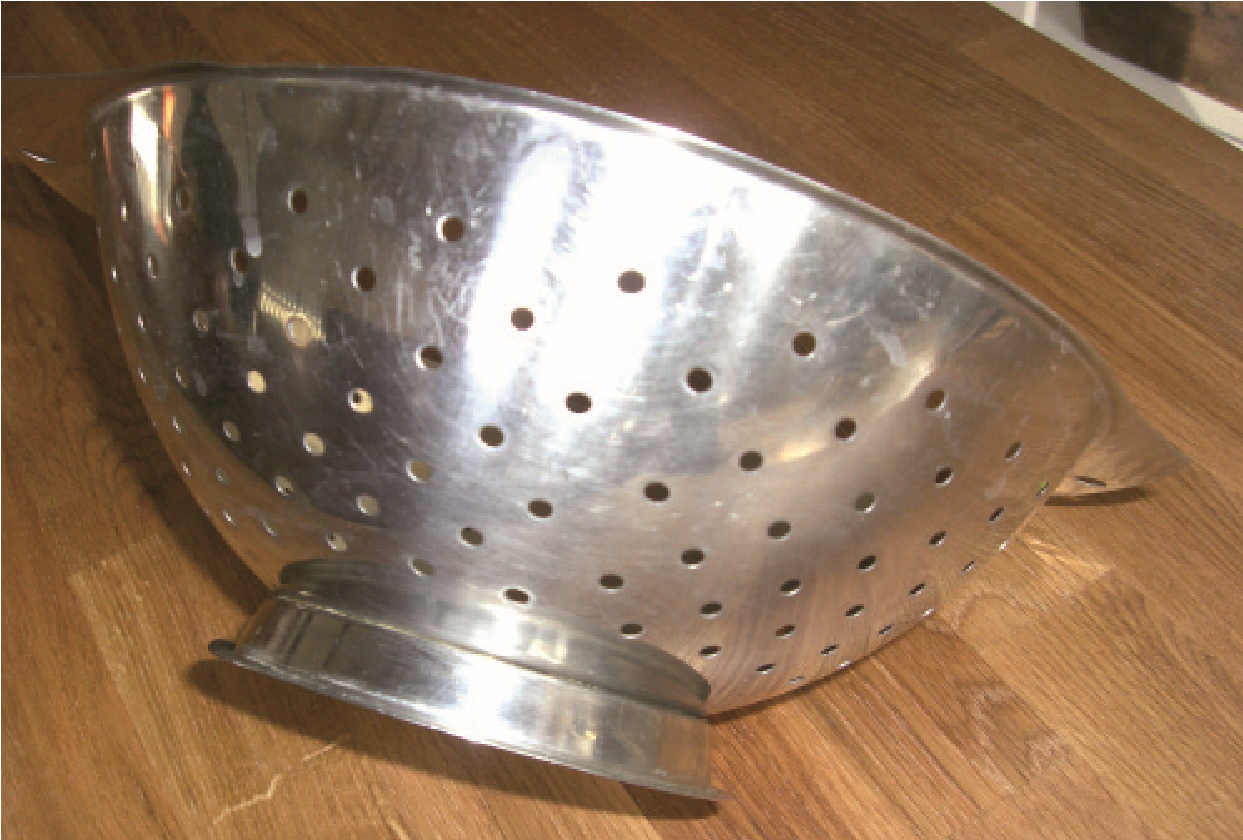 Figure 3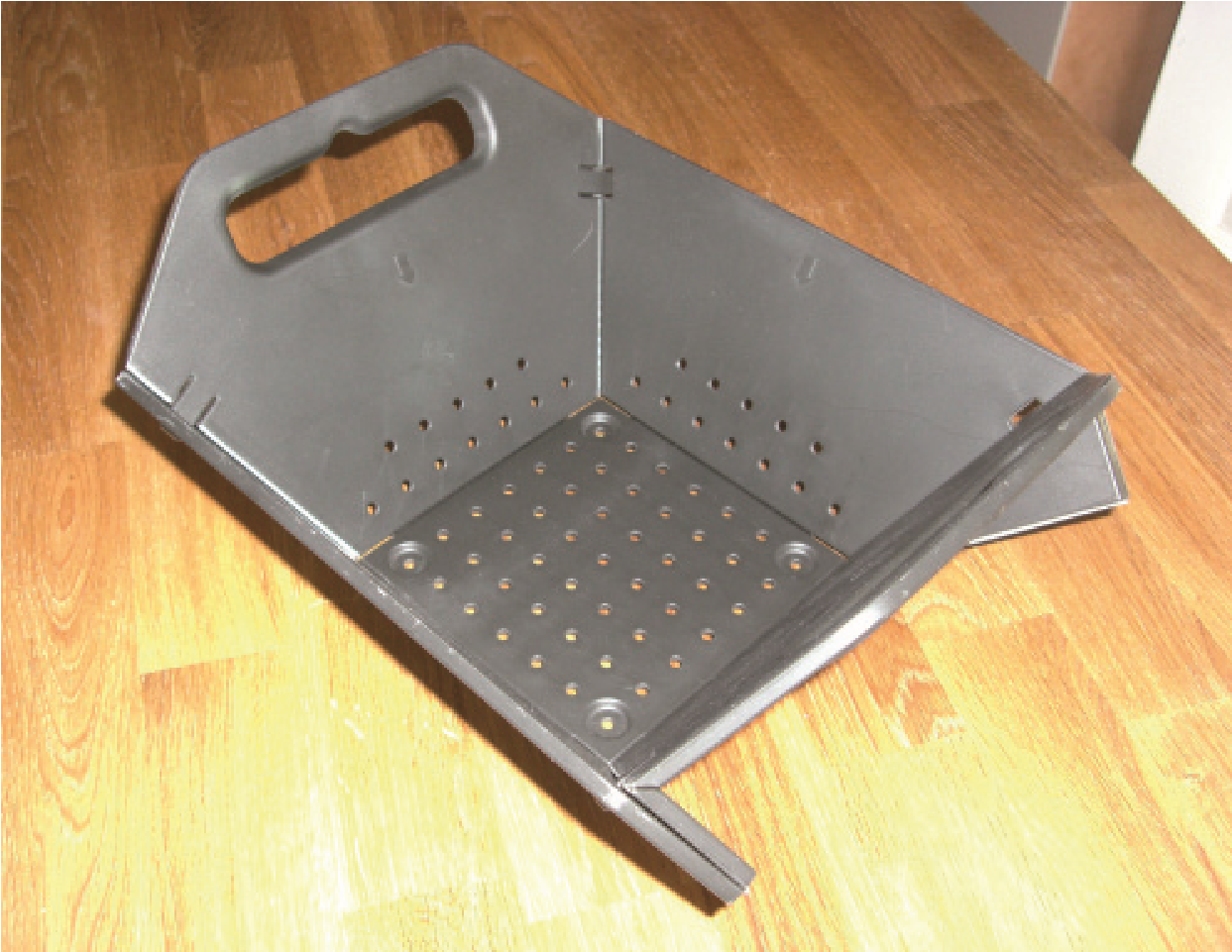 Figure 4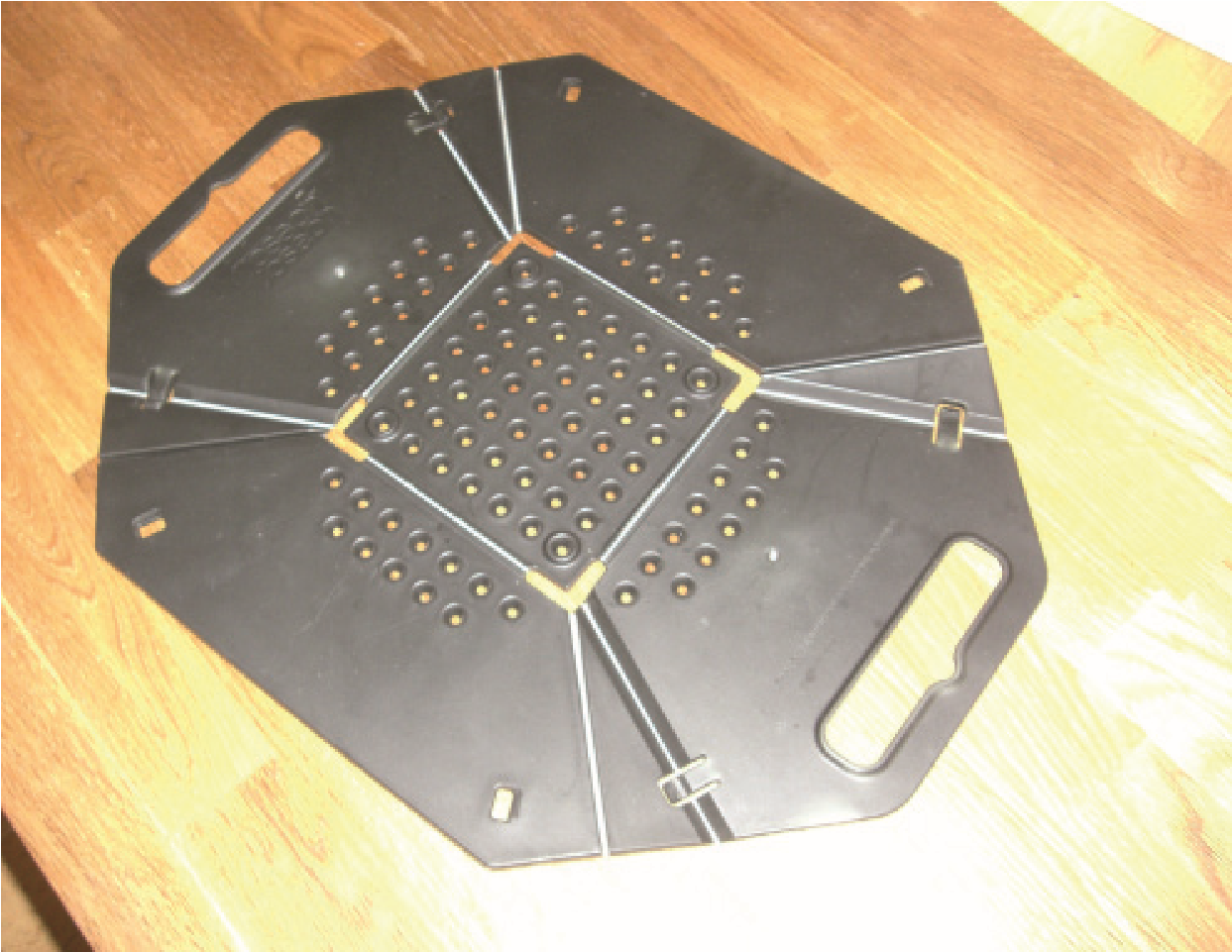 